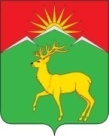 Малиновский сельский Совет депутатовСаянского района Красноярского края   РЕШЕНИЕ   27.04.2023			с. Малиновка 			 № 82О внесении изменений в решение сельского Совета депутатов от 27.12.2013 №138 «Об утверждении порядка содержания и ремонта  автомобильных дорог общего пользования местного значения МО Малиновский сельсовет»В соответствии с Федеральным законом от 06.10.2003 № 131-ФЗ                «Об общих принципах организации местного самоуправления в Российской Федерации», со статьями 17, 18 Федерального закона от 08.11.2007                       № 257-ФЗ «Об автомобильных дорогах и дорожной деятельности                             в Российской Федерации и о внесении изменений в отдельные законодательные акты Российской Федерации», руководствуясь Уставом Малиновского сельсовета, Малиновский сельский Совет депутатов РЕШИЛ:1. Внести изменения в решение Малиновского сельского Совета депутатов от 27.12.2013 №138 «Об утверждении порядка содержания и ремонта автомобильных дорог общего пользования местного значения МО Малиновский сельсовет».1.1. В пункте 1.1. раздела 1 Порядка содержания и ремонта автомобильных дорог слова «от 27.08.2009 № 150 «О порядке проведения оценки технического состояния автомобильных дорог» заменить на «от 07.08.2020№288 «О порядке проведения оценки технического состояния автомобильных дорог»».1.2. В пунктах 2.1. и 2.2. раздела 2 Порядка содержания и ремонта автомобильных дорог   слова «от 27.08.2009 № 150 «О порядке проведения оценки технического состояния автомобильных дорог» заменить на «от 07.08.2020№288 «О порядке проведения оценки технического состояния автомобильных дорог»».2. Контроль за исполнением настоящего решения возложить на Главу сельсовета.3. Настоящее решение вступает в силу в день, следующий за днем его официального опубликования в газете «Вести поселения» и подлежит  размещению в информационно-телекоммуникационной сети Интернет на сайте администрации Саянского района www.adm-sayany.ru».Глава Малиновского сельсовета				А.И. Мазуров